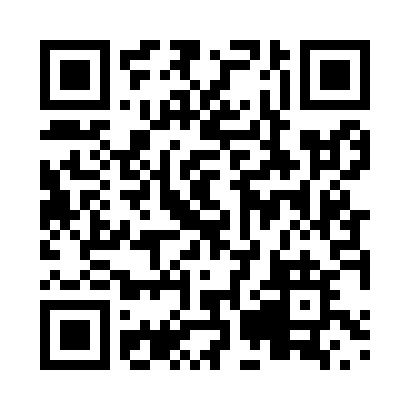 Prayer times for Riceville, New Brunswick, CanadaMon 1 Jul 2024 - Wed 31 Jul 2024High Latitude Method: Angle Based RulePrayer Calculation Method: Islamic Society of North AmericaAsar Calculation Method: HanafiPrayer times provided by https://www.salahtimes.comDateDayFajrSunriseDhuhrAsrMaghribIsha1Mon3:435:441:346:589:2411:252Tue3:445:441:346:589:2411:243Wed3:455:451:346:589:2411:234Thu3:465:451:356:589:2311:235Fri3:475:461:356:589:2311:226Sat3:485:471:356:589:2311:217Sun3:505:481:356:589:2211:208Mon3:515:481:356:579:2211:199Tue3:525:491:356:579:2111:1810Wed3:545:501:366:579:2111:1711Thu3:555:511:366:579:2011:1612Fri3:575:521:366:569:1911:1413Sat3:585:531:366:569:1911:1314Sun4:005:541:366:569:1811:1215Mon4:015:551:366:559:1711:1016Tue4:035:561:366:559:1611:0917Wed4:045:571:366:549:1611:0718Thu4:065:581:366:549:1511:0619Fri4:085:591:366:549:1411:0420Sat4:096:001:366:539:1311:0321Sun4:116:011:376:529:1211:0122Mon4:136:021:376:529:1110:5923Tue4:156:031:376:519:1010:5824Wed4:166:041:376:519:0910:5625Thu4:186:051:376:509:0810:5426Fri4:206:061:376:499:0610:5227Sat4:226:071:376:499:0510:5128Sun4:236:091:376:489:0410:4929Mon4:256:101:376:479:0310:4730Tue4:276:111:366:469:0210:4531Wed4:296:121:366:469:0010:43